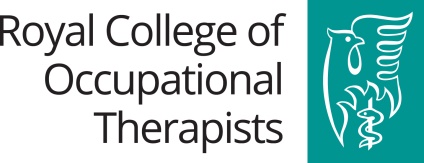 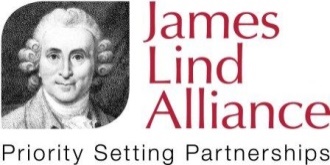 OCCUPATIONAL THERAPY Priority setting partnership steering group membershipEXPRESSION OF INTERESTApplicants must be service users, carers or RCOT members1.  BRIEF OVERVIEW OF RELEVANT EXPERIENCE In no more than 200 words, you should set out your experience as an occupational therapist, a user of occupational therapy services or carer of someone using occupational therapy services. 2.  STATEMENT: Please provide a statement of no more than 300 words to support your interest in joining the Steering Group for this Priority Setting Partnership. Outline your reasons for applying and what you feel you can provide, highlighting your relevant knowledge, skills, experience and how you can contribute to the overarching leadership of this project.3.  SIGNATURE I understand that being a member of the Steering Group will involve participating in monthly meetings, of which around three will be in person in London, from 10am -4pm approximately, with the rest by teleconference (maximum of 90 minutes) over a period of approximately 12-15 months.Expenses: Reasonable travel expenses will be re-imbursed by RCOT. Please contact Ruth Unstead-Joss (ruth.unstead-joss@rcot.co.uk) for more information.Service User:Carer:Carer:RCOT Member:Name of Applicant:Name of Applicant:Name of Applicant:Name of Applicant:Correspondence Address:Correspondence Address:Correspondence Address:Correspondence Address:Post Code:Post Code:Post Code:Post Code:Daytime Tel No:Daytime Tel No:RCOT Member No (if applicable):RCOT Member No (if applicable):Preferred Email Address:Preferred Email Address:Preferred Email Address:Preferred Email Address:Applicant signature DatePLEASE RETURN YOUR APPLICATION BY EMAIL TO: Ruth Unstead-Joss, Project Co-ordinatorRoyal College of Occupational Therapists ruth.unstead-joss@rcot.co.uk DEADLINE for return of Expression of Interest: Friday, 15 March 2019 at 5pm. 